Уважаемый Николай Николаевич!В соответствии с письмом Комитета по экономике от 10.05 2017 № 118  представляем информацию о выполнении целевых показателей за 2016 год по пунктам 4, 5, 7, 8, 12, 13, 17, 20  Перечня, утверждённого распоряжением Администрации муниципального образования «Город Майкоп» от 05.04.2017 № 548– р с указанием конкретных мероприятий и целевых показателей за I квартал 2017 года, обеспечивающих выполнение майских указов Президента Российской Федерации (прилагается).Заместитель руководителяКомитета по образованию			           	          А. В. НашемукНашемук 52-95-91 С-16(17)Приложение № 1 к письму Комитета по образованию Администрации МО «Город Майкоп» № _______ от ________________Информация о выполнении целевых показателей социально – экономического развития РА на территории МО «Город Майкоп» за I квартал 2017 годаАдминистрация муниципального 
образования «Город Майкоп» 
Республики Адыгея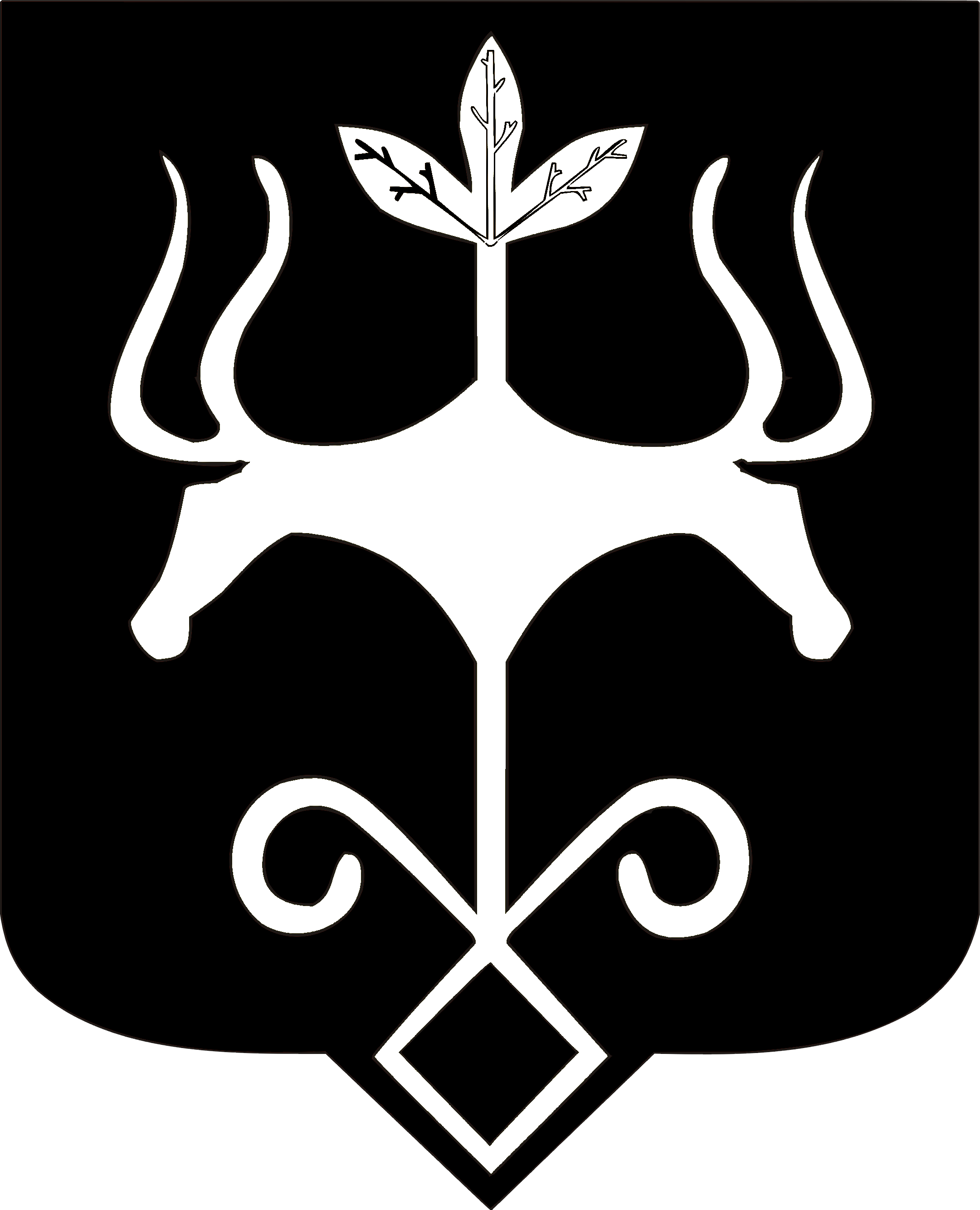 Комитет по образованию. Майкоп, ул. Краснооктябрьская, 21, 
тел./факс 52-27-58 (приемная), 52-35-88, 
E-mail: koam@list.ru, л/с № 03075103200 в Майкопском 
городском отделении УФК МФ РФ № 1 по РА, 
р/с № 40204810000000000007 в ГРКЦ НБ Респ. Адыгея 
Банка России г. Майкоп, БИК 047908001, ИНН 0105040402Адыгэ Республикэм муниципальнэ
образованиеу «Къалэу Мыекъуапэ»
и АдминистрациеГъэсэныгъэмк1э икомитет  385000, къ. Мыекъуапэ, ур. Краснооктябрьскэр, 21,
тел./факс 52-27-58 (приемная), 52-35-88, 
E-mail: koam@list.ru, л/с № 03075103200 в Майкопском 
городском отделении УФК МФ РФ № 1 по РА, 
р/с № 40204810000000000007 в ГРКЦ НБ Респ. Адыгея 
Банка России г. Майкоп, БИК 047908001, ИНН 0105040402  №  _______ от ______________на № ______ от  _____________Руководителю Комитета по экономике Администрации МО «Город Майкоп»Н. Н. Галда №№ пунктов Перечня№№ пунктов Перечня№№ пунктов ПеречняНазвание показателяЗначение показателяЗначение показателяПояснения№№ пунктов Перечня№№ пунктов Перечня№№ пунктов ПеречняНазвание показателяПлан Факт ПоясненияУказ Президента РФ от 7 мая 2012 года № 597 «О мероприятиях по реализации государственной социальной политики»Указ Президента РФ от 7 мая 2012 года № 597 «О мероприятиях по реализации государственной социальной политики»Указ Президента РФ от 7 мая 2012 года № 597 «О мероприятиях по реализации государственной социальной политики»Указ Президента РФ от 7 мая 2012 года № 597 «О мероприятиях по реализации государственной социальной политики»Указ Президента РФ от 7 мая 2012 года № 597 «О мероприятиях по реализации государственной социальной политики»Указ Президента РФ от 7 мая 2012 года № 597 «О мероприятиях по реализации государственной социальной политики»Указ Президента РФ от 7 мая 2012 года № 597 «О мероприятиях по реализации государственной социальной политики»444Доведение средней заработной платы педагогических работников общеобразовательных учреждений до средней заработной платы в Республике Адыгея23 631,5 руб.23 497,31	 В 1 квартале 2017 года средняя заработная плата педагогических работников образовательных организаций общего образования была доведена до суммы 23 497,31 руб., что составило     99,4  %  по отношению к достигнутому показателю 2016 года (в 2016 году средняя заработная плата педагогических работников образовательных учреждений общего образования была доведена до суммы 23 631,5 руб.). Показатель будет достигнут к концу 2017 года555Доведение средней заработной платы педагогических работников дошкольных образовательных учреждений до средней заработной платы в сфере общего образования в Республике Адыгея18 605,0 руб.17 290,93 руб.В 1 квартале 2017 года средняя заработная плата педагогических работников дошкольных образовательных организаций – 17 290,93 руб., что составило     92 ,94 %  по отношению к достигнутому показателю 2016 года (в 2016 году средняя заработная плата педагогических работников образовательных учреждений общего образования была доведена до суммы 18 605,0 руб.).Показатель будет достигнут к концу 2017 годаУказ Президента РФ от 7 мая 2012 года № 761 «О национальной стратегии действий в интересах детей на 2012-2017 годы»Указ Президента РФ от 7 мая 2012 года № 761 «О национальной стратегии действий в интересах детей на 2012-2017 годы»Указ Президента РФ от 7 мая 2012 года № 761 «О национальной стратегии действий в интересах детей на 2012-2017 годы»Указ Президента РФ от 7 мая 2012 года № 761 «О национальной стратегии действий в интересах детей на 2012-2017 годы»Указ Президента РФ от 7 мая 2012 года № 761 «О национальной стратегии действий в интересах детей на 2012-2017 годы»Указ Президента РФ от 7 мая 2012 года № 761 «О национальной стратегии действий в интересах детей на 2012-2017 годы»Указ Президента РФ от 7 мая 2012 года № 761 «О национальной стратегии действий в интересах детей на 2012-2017 годы»777Доведение оплаты труда педагогов учреждений дополнительного образования детей, в том числе педагогов в системе учреждений культуры, до уровня не ниже среднего для учителей в регионе22 398,53 руб.19 298,94 руб.  В 1 квартале 2017 года средняя заработная плата педагогических работников дополнительного образования  – 19 298,94  руб., что составило     86,16 %  от установленного целевого показателя (в соответствии с письмом Минтруда России №14-1/10/П-6734 от 25.10.2016г. целевой показатель 22 398,53 руб.).Показатель будет достигнут к концу 2017 года888Увеличение числа высококвалифицированных работников до трети от числа квалифицированных работников33%41%Запланированное значение показателя достигнуто в ходе проведения городских мероприятий: НПК, семинаров, конкурсов, направленных на повышение уровня профессиональной компетенции педагогических работников. Указ Президента Российской Федерации от 7 мая 2012 года № 599 «О мерах по реализации государственной политики в области образования и науки»Указ Президента Российской Федерации от 7 мая 2012 года № 599 «О мерах по реализации государственной политики в области образования и науки»Указ Президента Российской Федерации от 7 мая 2012 года № 599 «О мерах по реализации государственной политики в области образования и науки»Указ Президента Российской Федерации от 7 мая 2012 года № 599 «О мерах по реализации государственной политики в области образования и науки»Указ Президента Российской Федерации от 7 мая 2012 года № 599 «О мерах по реализации государственной политики в области образования и науки»Указ Президента Российской Федерации от 7 мая 2012 года № 599 «О мерах по реализации государственной политики в области образования и науки»Указ Президента Российской Федерации от 7 мая 2012 года № 599 «О мерах по реализации государственной политики в области образования и науки»1111Достижение 100 процентов доступности дошкольного образования для детей в возрасте от 3 до 7 летДостижение 100 процентов доступности дошкольного образования для детей в возрасте от 3 до 7 лет100%100%Данный показатель был выполнен за счет ввода в эксплуатацию МБДОУ №№ 21, 22, 24, 33. С конца 2014 года и по настоящее время в муниципальном образовании «Город Майкоп» показатель 100 % доступности дошкольного образования для детей в возрасте от 3 до 7 лет выполняется.1313Увеличение числа детей в возрасте от 5 до 18 лет, обучающихся по дополнительным программам, в общей численности детей этого возраста до 70 - 75 процентов, из которых 50 процентов должны обучаться за счёт бюджетных ассигнований федерального бюджетаУвеличение числа детей в возрасте от 5 до 18 лет, обучающихся по дополнительным программам, в общей численности детей этого возраста до 70 - 75 процентов, из которых 50 процентов должны обучаться за счёт бюджетных ассигнований федерального бюджета75%81%Из указанной доли обучающихся - 70% обучается в кружках и секциях финансируемых за счет бюджетных ассигнований, в том числе: - 14,5% (3326 чел.) посещают кружки и секции на базе МБОУ ДОД «Майкопский центр развития творчества детей и юношества»;- 17,8% (4067 чел.) – на базе МБОУ ДОД «Автогородок»;- 6,5% (1499 чел.) – в учреждениях культуры;- 8,3% (1900 чел.) – в учреждениях, подведомственных Комитету по физической культуре и спорту;а также 22,9% обучаются в республиканских учреждениях дополнительного образования. Кроме того, 11 % обучающихся занимаются в негосударственных учреждениях.Обучающиеся и их родители широко информируются об услугах, предоставляемых учреждениями дополнительного образования.На базе МБОУ ДОД «Автогородок» открыты новые группы по изучению ПДД.Указ Президента Российской Федерации от 7 мая 2012 года № 601 «Об основных направлениях совершенствования системы государственного управления»Указ Президента Российской Федерации от 7 мая 2012 года № 601 «Об основных направлениях совершенствования системы государственного управления»Указ Президента Российской Федерации от 7 мая 2012 года № 601 «Об основных направлениях совершенствования системы государственного управления»Указ Президента Российской Федерации от 7 мая 2012 года № 601 «Об основных направлениях совершенствования системы государственного управления»Указ Президента Российской Федерации от 7 мая 2012 года № 601 «Об основных направлениях совершенствования системы государственного управления»Указ Президента Российской Федерации от 7 мая 2012 года № 601 «Об основных направлениях совершенствования системы государственного управления»Указ Президента Российской Федерации от 7 мая 2012 года № 601 «Об основных направлениях совершенствования системы государственного управления»17Уровень удовлетворенности граждан качеством предоставления государственных и муниципальных услуг – не менее 90 %Уровень удовлетворенности граждан качеством предоставления государственных и муниципальных услуг – не менее 90 %Уровень удовлетворенности граждан качеством предоставления государственных и муниципальных услуг – не менее 90 %90%87,5%По итогам 2016 года уровень удовлетворенности граждан качеством предоставления муниципальных услуг в дошкольных образовательных организациях составил не менее 90 %, в общеобразовательных организациях составил не менее 85 %.20Сокращение времени ожидания в очереди при обращении заявителя в орган местного самоуправления для получения муниципальных услуг Сокращение времени ожидания в очереди при обращении заявителя в орган местного самоуправления для получения муниципальных услуг Сокращение времени ожидания в очереди при обращении заявителя в орган местного самоуправления для получения муниципальных услуг до 15 мин.10 мин./5 мин.Сокращение времени ожидания в очереди при обращении заявителя за получением муниципальной услуги «Прием заявлений, постановка на учет и зачисление детей в дошкольные образовательные учреждения, реализующие основную образовательную программу дошкольного образования (детские сады)» до 10-5 минут стало возможным благодаря увеличению способов подачи документов:- в форме электронного запроса, посредством портала Государственных услуг;- личного заявления в МФЦ;- личного заявления в Комитет по образованию;- заказным почтовым отправлением